ПРОЕКТПОСТАНОВЛЕНИЯ «_____»_______г.                                                                                                             а. Пшичо «Об утверждении перечня муниципального имущества ,свободного от прав третьих лиц (за исключением имущественных прав субъектов малого и среднего предпринимательства)».В соответствий с Федеральным законом от 22 .07.2008г. №159-ФЗ «Об особенностях отчуждения недвижимого имущества находящегося в государственной собственности субъектов Российской Федераций или муниципальной собственности и арендуемого субъектами малого и среднего предпринимательства и о внесений изменений в отдельные законодательные акты Российской Федераций »,Федеральным законом от 24.07.2007г.№209-ФЗ «О развитий малого и среднего предпринимательства в Российской Федераций». Администрации муниципального образования «Хатажукайское  сельское поселение».Постановляю:1.Утвердить перечень муниципального имущества, находящегося в муниципальной собственности муниципального образования «Хатажукайское  сельское поселение» свободного от прав третьих лиц(за исключением имущественных прав субъектов малого и среднего предпринимательства),подлежащего использованию только в целях предоставления его в во владение и (или)пользование на долгосрочной основе (в том числе по льготным ставкам арендной платы) субъектов малого и среднего предпринимательства и организациями, образующим инфраструктуру поддержки малого и среднего предпринимательства в 2017году.2.Контроль за исполнением настоящего постановления возложить на специалиста 1 категории  землеустройству и  вопросам  ЖКХ Э.А. Дахужев Глава администрации МО«Хатажукайское сельское поселение»                                                    К.А. Карабетов Переченьмуниципального имущества, находящегося в муниципальной собственности муниципального образования «Хатажукайское  сельское поселение» свободного от прав третьих лиц(за исключением имущественных прав субъектов малого и среднего предпринимательства),подлежащего использованию только в целях предоставления его в во владение и (или)пользование на долгосрочной основе (в том числе по льготным ставкам арендной платы) субъектов малого и среднего предпринимательства и организациями, образующим инфраструктуру поддержки малого и среднего предпринимательства в 2017году.(утв. Главой администрации МО «Хатажукайское  сельское поселение» К.А. Карабетовым)РЕСПУБЛИКА АДЫГЕЯМуниципальное образование«Хатажукайское сельское поселение»385462, а. Пшичо, ул. Ленина, 51тел. 9-31-36, тел. Факс (87773) 9-31-36 e-mail: dnurbij @ yandex.ruАДЫГЭ РЕСПУБЛИКХьатыгъужъкъоемуниципальнэкъоджэпсэупIэ чIыпIэм изэхэщапI385462, къ. Пщычэу, ур. Лениным ыцI,51,  тел. 9-31-36, тел. Факс (87773) 9-31-36e-mail: dnurbij @ yandex.ru№ п/пНаименования имуществаМестонахождениеПлощадь (кв.м.)1Помещение в зданий администрации кабинет №14РА, Шовгеновский район, а.Пшичо , ул. Ленина, 5142,6Всего42,6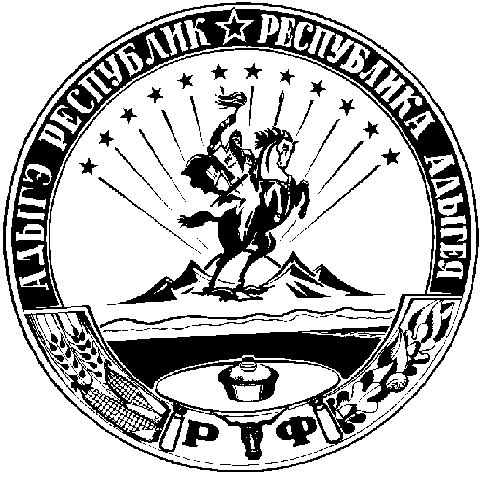 